Modum FIK´s arrangementer 2012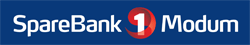 Se ellers www.modumfik.no.DatoklArrangementets navnAnsvarligTlf.nr / e-post06.0515FurumostafettenHalvard Haugen98838575 / halvard.haugen@bfk.no10.0510TinestafettenSvein Sønju90048122 / sonju@modumktv.no23.0518DistriktstevneWermund Skyllingstad3278839102.0613.30Dokka opp-VikersundArne Skretteberg90949101 / live.basen@hotmail.com04.07 18KastkarusellLive Båsen48071825 / live.basen@hotmail.com  18.0812LangsjøløpetØyvind Wiger41642731 / oewig@online.no15.09 - 16.09Furumolekene m KM senior og veteranThomas Karlsen98207438 / dontomaso@hotmail.com19.0918KastkarusellLive Båsen90949101/ live.basen@hotmail.com13.10 13FurumomilaJohn Muggerud93229339 / john.muggerud@gmail.com